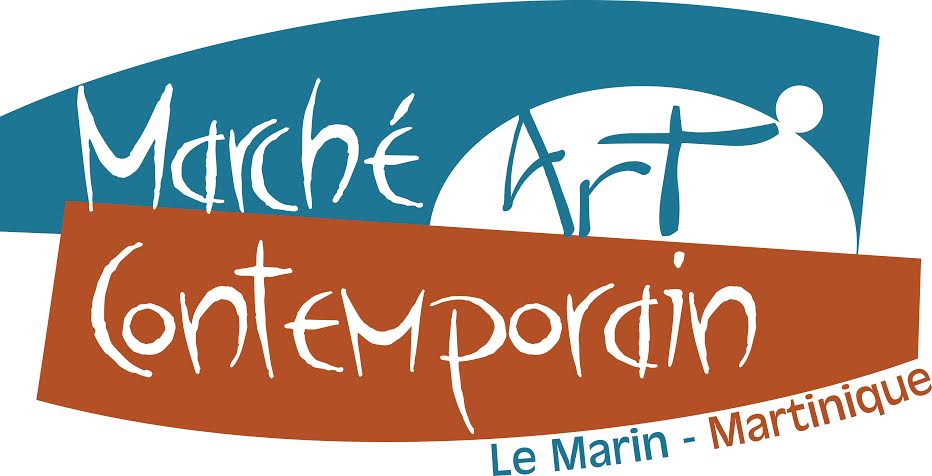 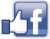 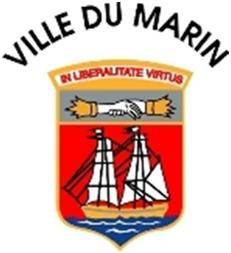 Cochez la case vous correspondant :  peinture				 graphisme sculpture				 multimédia photographie			 art numérique vidéo				 autres (précisez) :………………………………………………………………………………………Performance ou installation prévue :…………………………………………………………………………………………………………………………….……………………………………………………………………………………………………………………………………………………………………………………..……………………………………………………………………………………………………………………………………………………………………………………..……………………………………………………………………………………………………………………………………………………………………………………..……………………………………………………………………………………………………………………………………………………………………………………..……………………………………………………………………………………………………………………………………………………………………………………..Texte explicatif de la démarche artistique :…………………………………………………………………………………………………………………..……………………………………………………………………………………………………………………………………………………………………………………..……………………………………………………………………………………………………………………………………………………………………………………..……………………………………………………………………………………………………………………………………………………………………………………..……………………………………………………………………………………………………………………………………………………………………………………..……………………………………………………………………………………………………………………………………………………………………………………..……………………………………………………………………………………………………………………………………………………………………………………..……………………………………………………………………………………………………………………………………………………………………………………..……………………………………………………………………………………………………………………………………………………………………………………..……………………………………………………………………………………………………………………………………………………………………………………..……………………………………………………………………………………………………………………………………………………………………………………............................................................................................................................................................................................Pièces à fournir :Un CV de votre parcours artistiquePrésentation de l’artiste3 à 5 photos d’œuvres titrées, légendées et numérotées avec la technique utilisée en format JPEG sur CD ou clé USBUne enveloppe  affranchie au tarif en vigueur libellée à vos nom et adresseLe règlement intérieur daté et signé